Рекомендации к выполнению образовательной деятельности на период с 27.04.20. по 30.04.20. первая младшая группа корпус 3. Воспитатели: Новожилова С.А., Макарова И.Ю.Тема недели "Весна шагает по планете"День неделиПредметТемаЦельИнформацияФорма обратной связиПонедельник1. Ознакомление с художественной литературой2. ФизкультураВесна шагает по планетепо плану физинструктораПродолжаем расширять представление детей о весне, как о времени года, а весенних изменениях в природе«Ласточка примчалась» .А. Майков.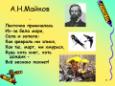 ​Физкультминутка «Божьи коровки»Мы божьи коровки (прыжки) -Быстрые и ловкие (бег на месте)!По травке сочной мы ползем (волнообразные движения руками),А после в лес гулять пойдем (идем по кругу).В лесу черника (тянемся вверх) и грибы (приседаем)Устали ноги от ходьбы (наклоны)!И кушать мы давно хотим (гладим животик)…Домой, скорее, полетим («летим» нас свои места)!Учим вместе:"Божья коровка, Черная головка,Улети на небо, Принеси нам хлеба,Черного и белого, Только не горелого".Отчет родителей (фото и видео материалы о выполненных заданиях)Вторник1. Музыка2. Ребенок и окружающий мирпо плану музыкального руководителяВесна шагает по планетеЦель: дать детям элементарные представления о природном объекте - солнце, его свойствах и влиянии на окружающий мир.«Светит солнышко в окошко».Задачи:1. Образовательные: учить фиксировать внимание на форме, цвете; способствовать накоплению ребенком ярких впечатлений о природе; стимулировать познавательную активность детей.2. Развивающие: развивать словарный запас по теме: «весна»; развивать познавательный интерес у ребёнка; развивать координацию рук и мелкую моторику пальцев.3. Воспитательные: воспитывать наблюдательность, любознательность.Загадка: Грею я своим теплом,И поля, и лес, и дом,И мышат, и лисят,И котят, и лягушат.Утром я смотрю в оконце.Угадайте! Кто я?Отчет родителей (фото и видео материалы о выполненных заданиях)Среда1. Физкультура2. Ознакомление с художественной литературой и развитие речипо плану физинструктораПознакомить со сказкой. Учить отвечать на вопросы по содержанию сказки.Инсценировка сказки “Зайкина избушка".Чтение стихотворения о весне:«СОЛНЫШКО В ЛЕЙКЕ»Грядки утром поливал-Лейкой солнышко поймал.Вместе с теплою водойЯ понес его домой,Чтобы там светлее  стало .В дом вошел оно пропало.Глядь, а солнышко в окне,Улыбаясь, светит мне!Отчет родителей (фото и видео материалы о выполненных заданиях)Четверг1. Рисование2. МузыкаВесна шагает по планетеПо плану музыкального руководителяРисование «Божьи коровки»Программные задачи: продолжаем учиться приёму тычкования (ватными палочками), заполнять определённый объём изображения, не выходя за линии контура.Материал: гуашь черного цвета, божьи коровки без точек, ватные палочки.Предварительная работа: наблюдение на прогулке за изменениями в природе, появление жучков в траве, чтение стихов, потешек; рассматривание иллюстраций и картинок.Ход работы: Жила-была божья коровка. Вышла однажды она из своего домика и увидела яркое солнышко. И оно увидело божью коровку. Улыбнулось и пощекотало ее теплыми лучиками. А когда солнышко осветило спинку божьей коровки, то все увидели, что у нее нет пятнышек. Все насекомые в округе стали над ней посмеиваться.- Какая же ты божья коровка, если у тебя нет черных пятнышек, - говорили они.- Да ты просто красный жук, - вторили другие. Даже солнышко скрылось за тучи. И божья коровка заплакала, но тут солнышко снова выглянуло. Божья коровка перестала плакать, подставила солнышку личико, и они стали улыбаться друг другу.Давайте поможем божьей коровке найти черные пятнышки. Мы сейчас с вами нарисуем божью коровку с черными пятнашками. Согласны?Рисовать мы будем специальными волшебными палочками, чтобы пятнышки получились ровные и аккуратные. А рисовать ею просто: палочку нужно обмакнуть в краску, приложить к бумаге и убрать, приложить – убрать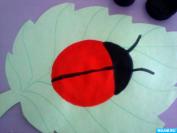 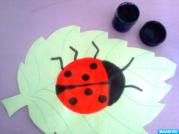 Отчет родителей (фото и видео материалы о выполненных заданиях)Пятница1. Лепка 2. Конструирование из деревянного конструктора. Сенсорное воспитаниеВесна шагает по планетеВесна шагает по планетеЛепка «Весенняя травка»Программные задачи: продолжать учить отщипывать небольшие кусочки пластилина от целого куска, скатывать из них палочки. Аккуратно укладывать их на дощечке, различать и называть зелёный цвет и его оттенкиХод работы: показываем приемы раскатывания палочки (крутим между ладошками), обращая внимание ребёнка на то, что нужно получить тоненькую травинку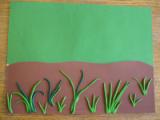 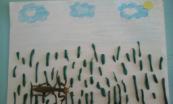 Конструирование «Домики для птиц»-цель: развитие игровых навыковОтчет родителей (фото и видео материалы о выполненных заданиях)